An tEarrach Thiar- Spring in the West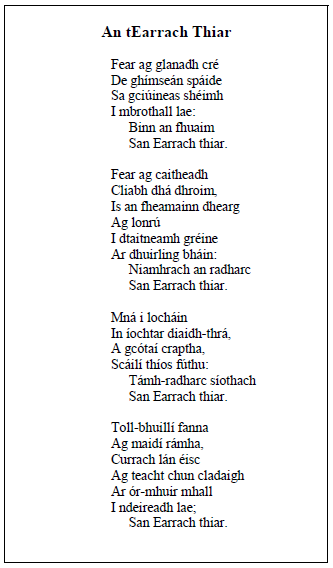 Téama (Theme)Baineann an dán seo le grá dá áit dhúchaisIs aoibhinn leis an áit agus na daoineNuair atá strus ar an bhfile, smaoiníonn sé ar an áitNuair a bhí sé óg, bhog sé óna hOiléain Árainn.Tá sé ina chónaí I mBaile Átha Cliath anois agus tá sé ag smaoineamh ar a háit dhúcháis.Íomhánna (Imagery)Tá fear ag glanadh na spáideTá fear ag caitheamh cliabh dhá dhroim agus tá an fheamainn dhearg ag lonrú faoin ngrianTá mná ag siúl I locháin ar an tráTá currach lán éisc ag teacht chun cladaighMothúcháin (Feelings)Tá grá sa dán seo mar is aoibhinn leis a áit dhúchaisTá brón sa dán mar bhí sé ag smaoineamh ar a háit dhúchais agus chronaigh sé na radharcanna.Tá na hOiléan Árainn níos álainne agus níos síochánta ná Baile Átha Cliath.Friotal (Language)Tá an friotal an-simplí sa dánTá ceithre véarsa gearra sa dánAr thaitin leat / An maith leat an dán? (Do you like the poem?)Is maith liom an dán mar tá an téama suimiúil agus tá na pictiúir go hiontach sa dán.Filíocht- An tEarrach Thiar-Cleachtadh (Practice)Scríobh as Béarla:Baineann an dán seo le					áit dhúchaisáit								daoineis aoibhinn leis						nuairstrus							smaoiníonn séag rómhar						bhog séna hOileáin Árainn					Baile Átha CliathTá sé ina chónaí						anoisAg glanadh na spáide					cliabhdroim							an fheamain  dhearglocháin							ar an trá				lán éisc							ag teachtgrá							sa dán seobrón							chronaigh séradharcanna						níos álainnetá								níos síochántafriotal							an-simplítéama							go hiontachpicitúir							marScríobh as Gaeilge:He loves							whenStress							he thinksdigging							he movedThis poem deals with					native placePlace							peopleAran Islands						DublinPuddles							on the beach				Full of fish						comingHe is living						nowCleaning the spade					basketBack							red seaweedLove							in this poemThere is							more peacefulLanguage							very simpleTheme							wonderfulSadness							he missedSites							more beautifulPictures							becauseFreagair na Ceisteanna:(a) Cén obair atá ar siúl ag an bhfear I véarsa a haon?__________________________________________________________________________________________________________________________________________(b) Cén sórt fuaime atá ann I véarsa a haon?__________________________________________________________________________________________________________________________________________(c) Conas atá an aimsir i véarsa a dó?__________________________________________________________________________________________________________________________________________(d) Cá bhfuil na mná I véarsa a trí?__________________________________________________________________________________________________________________________________________(e) Déan cur síos, I d’fhocail féin, ar an bpictiúr den churrach a thugann an file dúinn I véarsa a ceathair. (Is leor dhá pointe eolais)____________________________________________________________________________________________________________________________________________________________________________________________________________________________________________________________________________________(f) An maith leat an dán seo? Cuir fáthanna le do fhreagra. (Is leor dhá fáth.)____________________________________________________________________________________________________________________________________________________________________________________________________________________________________________________________________________________Ceisteanna GhearraCá raibh an dán suite?Cé a scríobh an dán?Cén séasúr a bhí ann?Cé mhéad íomhá atá sa dán?Conas a bhí an aimsir?Cad a bhí an fear ag déanamh I véarsa a dó?Cén dath a bhí ar an trá?Cén dath a bhí ar an bhfarraige?Cad a bhí na mná ag déanamh I véarsa a trí?Conas a bhí an radharc?Conas a bhí an fuaim?Cad a tharla I véarsa a ceathair?Luaigh dhá mothúcháin.Scríobh as Gaeilge:This poem deals with love for his native placeHe loves the people and the placeThere is sadness in the poem because he was thinking of his native place and he missedI like the poem because the theme is interesting and the pictures are wonderfulThere are four short verses in the poemWhen he is stressed, he thinks about the placeThere is a man cleaning the spadeThere is love in the poem because the poet loves his native placethere is a currach full of fish, coming ashorewhen he was young, he moved from the Aran IslandsThe Aran Islands are more peaceful and beautiful than DublinThe language is very simple in the poemAn t-Earrach Thiar- Spring time in the WestTéama (Theme)Baineann an dán seo le grá dá áit dhúchaisThis poem deals with love for his native placeIs aoibhinn leis an áit agus na daoineHe loves the people and the placeNuair a bhíonn strus air, smaoiníonn sé ar an áitWhen he is stressed, he thinks about the place Nuair a bhí sé óg, bhog sé óna hOiléain Árainn.When he was young, he moved from the Aran IslandsTá sé ina chónaí I mBaile Átha Cliath anois agus tá sé ag smaoineamh ar a háit dhúcháis.He is living in Dublin now and he is reflecting on his native placeÍomhánna (Imagery)Tá fear ag glanadh na spáideThere is a man cleaning the spadeTá fear ag caitheamh cliabh dhá dhroim agus tá an fheamainn dhearg ag lonrú faoin ngrianThere is a man throwing a basket off his back and the red seaweed is glistening under the sunTá mná ag siúl I locháin ar an tráThere is women walking in puddles on the beachTá currach lán éisc ag teacht chun cladaighThere is a currach full of fish, coming ashoreMothúcháin (Feelings)Tá grá sa dán seo mar is aoibhinn leis a áit dhúchaisThere is love in the poem because he loves his native placeTá brón sa dán mar bhí sé ag smaoineamh ar a háit dhúchais agus chronaigh sé na radharcanna.There is sadness in the poem because he was thinking of his native place and he missed the sites. The Aran Islands are more beautiful and more peaceful than Dublin.Tá na hOiléan Árainn níos álainne agus níos síochánta ná Baile Átha Cliath.Friotal (Language)Tá an friotal an-simplí sa dánThe language is very simple in the poemTá ceithre véarsa gearra sa dánThere are four short verses in the poemAr thaitin leat / An maith leat an dán? (Do you like the poem?)Is maith liom an dán mar tá an téama suimiúil agus tá na pictiúir go hálainn sa dánI like the poem because the theme is interesting and the pictures are wonderful in the poem